　　　　　　　　　　　　　　　　　　　　　　　　　　　２１あおもり未来チャレンジ助成金後継事業創業や経営革新等に必要な新商品・新技術・新役務（サービス）の開発及び販路開拓などの新たな取組に対し、要する経費の一部を補助します。　（事業開始予定日：令和４年４月1日）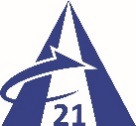 事前審査　令和４年１月下旬～２月上旬実施予定審査委員会審査（プレゼン審査）令和４年２月下旬交付決定令和４年４月１日予定事業実施期間令和４年４月1日から令和６年３月３１日（最長）まで